Leicestershire County CouncilSpecial Guardianship Order Guidance (Pathway 2)Introduction:Leicestershire County Council children’s social care have committed to reviewing the care plans of their looked after children within the Children in Care Service to establish if permanency via a Special Guardianship Order can be achieved for those in long term foster care.  First introduced in the Prime Minister’s Review of Adoption (July 2000), the aim of special guardianship was to provide “an alternative legal status for children that offers greater security than long term fostering but without the absolute legal severance from the birth family that stems from an adoption order”.In November 2021, the SGO Assessment Team within the Children in Care (CIC) Service was established to work with a cohort of looked after children who had been identified and RAG rated by the SGO Review Group.  The SGO Review Group has considered the care plans of all children, particularly those in Kinship placements and identified the children where permanency via a Special Guardianship Order can be achieved.NB - Currently the full guidance relates to all children within the Children in Care Service and those children within locality teams who are subject of a full Care Order who will be transferring to the Children in Care Service.  For those children who are not subject to full Care Orders, the locality social worker will need to refer to the information regarding a needs-led assessment and submitting financial requests.SGO Review Group –SGO Review Group flow chart (Pathway 2) Appendix AAll cases within the CIC Service are RAG rated by the CIC Team Managers and presented to the SGO Review Group.  Panel members from Fostering, Safeguarding and Virtual School review the cases and provide oversight from their service regarding the child being discussed.   For the cases that are rated amber and red and not in a position to progress to an SGO for the child, the SGO Review Group identifies a date it can be returned in the future to be reviewed. For the cases rated green and yellow, a decision is made to progress discussions with the child’s social worker and request the completion of a trajectory so that clear timelines can be provided to progress the assessment.  SGO Assessment Team SGO Assessment TeamThe case is allocated to one of the Senior Practitioners within the SGO Assessment Team who will arrange a meeting with the child’s social worker, carer and carers supervising social worker.  These initial meetings are held to identify if an assessment for an SGO can be progressed without delay or identify if additional work is required such as resolving contact issues etc.If an SGO assessment can be progressed, a Key Decision Discussion (KDD) with legal oversight is required.  Further details regarding KDD’s can be found at this link:http://www.proceduresonline.com/llr/childcare/leicestershire/user_controlled_lcms_area/uploaded_files/PROCEDURE%20-%20Leicestershire%20Supervision%20Procedure%20%20Bottom%20Lines%20updatedec22.docxIf an SGO is deemed appropriate for the child at the KDD, the decision requires ratification at the child’s next Review of Arrangements (ROA) meeting.Should a case require further work with the carer and child’s extended family, the SGO assessment worker, child’s social worker and supervising social worker identify what is required to progress the case and update the child’s trajectory which is re-submitted to be heard at the SGO Review Group. Depending on timescales identified with the family, the SGO Review Group will identify a future date the case can be reviewed.The SGO assessment worker is responsible for completing the assessment of carers and completing the SGO support plan for the child/ren.  They are responsible for submitting these reports to our legal department along with a statement addressing why an SGO is deemed to be in the child’s best interest.   The SGO assessment worker will also arrange and chair Family Network meetings and complete cultural genograms with those involved in the child’s life.Principles of Financial Support-  (Flow Chart Appendix B)A financial assessment can be completed with a child’s carers once it has been agreed an SGO is the most appropriate order for the child.  Leicestershire’s procedures for SGO allowances can be found at this link:- http://www.proceduresonline.com/llr/childcare/leicestershire/user_controlled_lcms_area/uploaded_files/%28x%29%20NEW%20march2020%20SGO%20CAO%20allowances%20agreed%20by%20SMT%20Final%20v2.pdfThe local authority is committed to placing the child at the centre of decision making and do so by ensuring their carers are able to meet their basic and more complex needs.  If it is determined that a child’s needs cannot be solely met with the assistance provided by the financial assessment, the SGO assessment worker will complete a needs-led assessment (Appendix C)The needs-led assessment will cover the following factors: -What are the child/ren’s needs currently, what are their needs in the medium term and what are their needs in the long termHow are carers able to meet their needs currently, in the medium term and in the long termHow will the funding support the needs being met (eg. Less working hours to be available for child, support with additional appointments, specialist activities) Once the needs-led assessment has been completed by the SGO assessment worker, the form is submitted to the SGO Review Group for consideration at sgopanel@leics.gov.uk  The SGO assessment worker and the child’s social worker will attend the panel so that they can answer any questions the review group may have about the assessment.If further funding is agreed for the child’s carers, the chair of the SGO Review Group will make an initial recommendation.  The needs-led assessment and decision in principle is then submitted to the Head of Service and then Assistant Director for a final decision. Should the Head of Service disagree with the recommendation a view will be sought from another Head of Service for validation. If there is a funding request for a grant/loan ( eg building works/ car purchase)  a referral form is sent by the child’s social worker to CFS Permanence.  A date is then arranged for the request to be heard at Permanence Panel.  If the funding is agreed, the chair will make an initial recommendation and dependent on the amount being requested, be sent to the Head of Service for requests under £10,000, the Assistant Director for requests between £10,000 - £20,000 and Director for requests over £20,000.  Requests for amounts over £10,000 are submitted to DMT for approval.  If a contract is required to obtain the funding agreed, the child’s social worker and the carers supervising social worker should contact Duty.Solicitor@leics.gov.uk for a contract to be drawn up.  In this instance carers need to be advised to seek their own legal advice in relation to the contract.When financial agreements have been signed off by the final decision maker, the Finance Agreement form (Appendix D) is added to mosaic and sent to CFS Permanence to be added to the finance tracker.Appendix ASGO Review Group Flow Chart (Pathway 2)Appendix BFlow Chart for Financial RequestsAppendix CAppendix DFinancial Agreement Sign off Process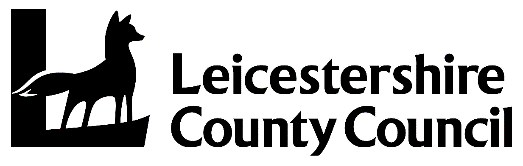 Officer Decision RecordDecision Title:Decision Maker:Date of Decision:Date decision effective from: Background/Reason for Decision/financial implications:Detail of any alternative options considered when making this decision:Officers consulted as part of decision:Decision:EHRIAImplications.Background DocumentsSigned…………………………………………………..Date……………………………………………………..SGO REVIEW GROUP – FLOW CHARTNEEDS ASSESMENT – Post-SGO Funding RequestWorker completing assessment: Date: Child/Young PersonName: Mosaic ID: DOB: Carer(s)Name: Purpose of/reason for management oversightFinancial RequestNeeds AssessmentPast Harm/Reason for becoming Looked AfterIdentity Description of child/young person’s identity needs and what is required from the carer(s) to meet these needs now and in the future.Health Description of child/young person’s health needs and what is required from the carer(s) to meet these needs now and in the future.Education Description of child/young person’s educational needs and what is required from the carer(s) to meet these needs now and in the future.Social, Emotional and Behavioural development Description of child/young person’s social, emotional and behavioural needs and what is required from the carer(s) to meet these needs now and in the future.Family Relationships and Contact What is required from carer(s)?Child’s VoiceDecisionActionsBackground /Reason for Decision / financial implications – SGO Allowance/Grant/ LoanDetail of any alternative options considered when making this decision Background DocumentsPermanence Panel/ SGO Review Group – Overview  and recommendation : Grant/ Loan/ SGO allowanceAmount: Overview and recommendation Signed: Date:Assistant Director– Overview and recommendation : Grant/ Loan/ SGO allowanceAmount: Overview and recommendation Under £20,000 can be signed off by Assistant DirectorSigned:Date: Director– Overview  and recommendation: Grant/ Loan/ SGO allowanceOver £20,000 to be signed off by DirectorOfficer Decision Record to be completed. 